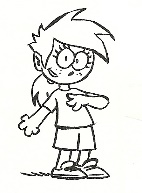 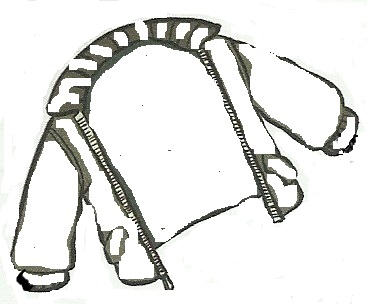 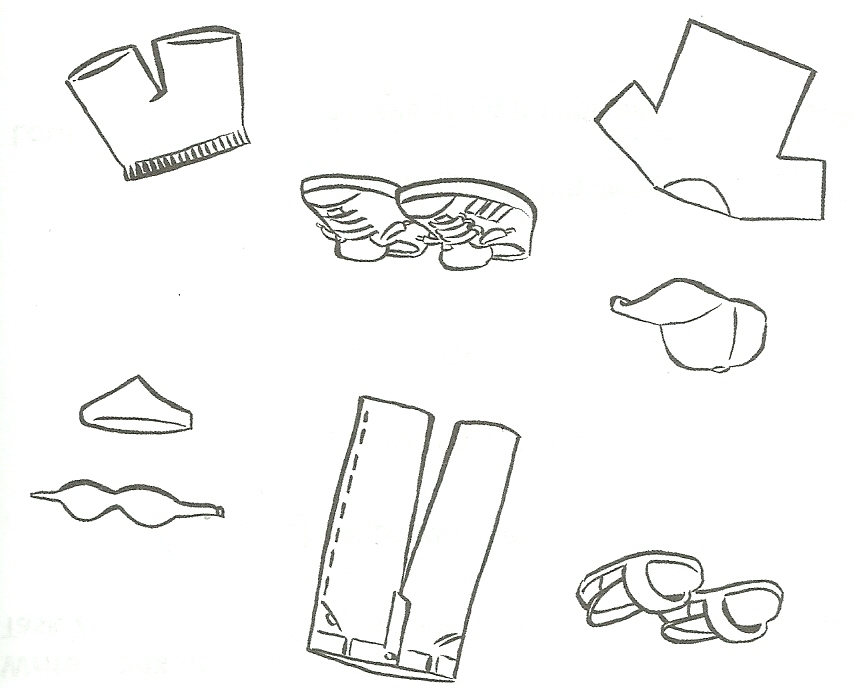 _________________________________________________________________________________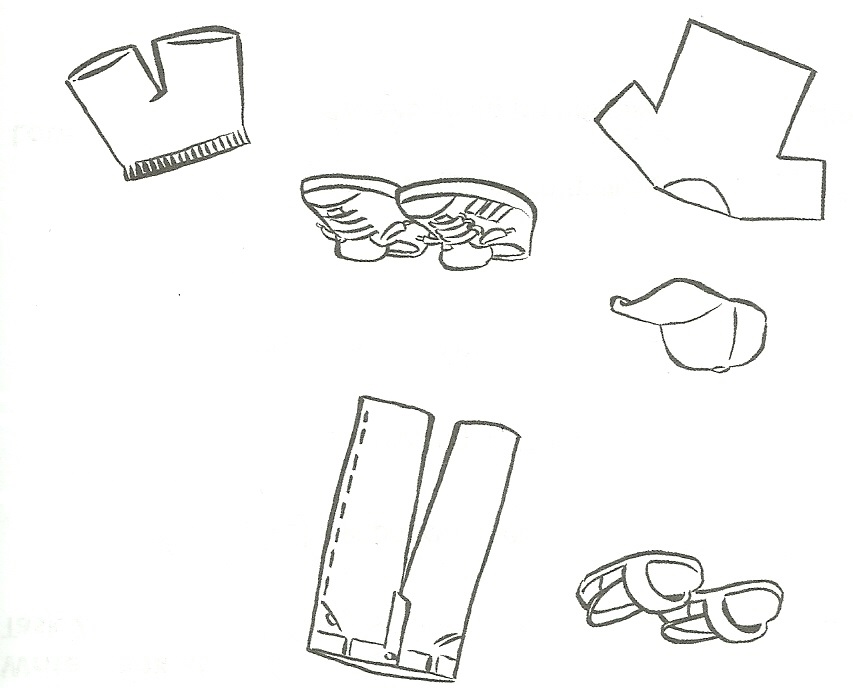 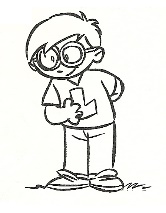 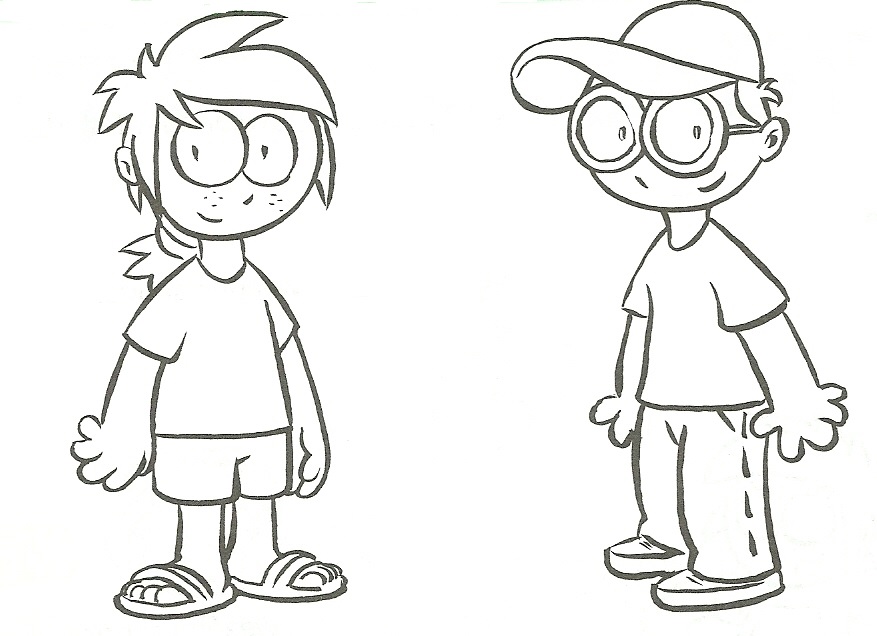 HOMEWORKHersandalsshortsT-shirtisarered.blue.green.orange.white.violet.pink.yellow.brown.black.HisjeanstrainersT-shirtcapisarered.blue.green.orange.white.violet.pink.yellow.brown.black.